VABILO K CICIPLANINCEM      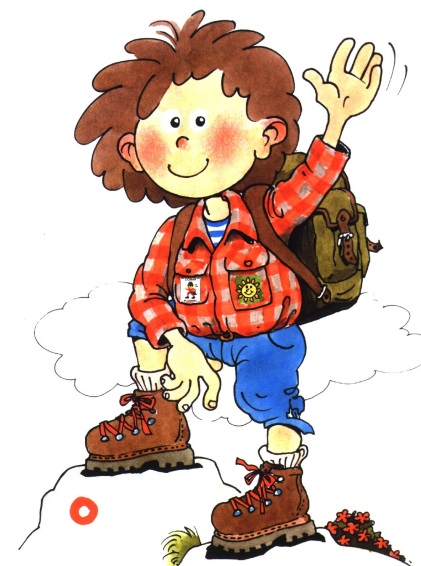 Spoštovani!Po lepih izkušnjah iz preteklih let v našem vrtcu tudi letos organiziramo planinski krožek »CICIPLANINCI«, kamor se lahko prijavijo otroci od tretjega do šestega leta starosti. Skupaj bomo izvedli pet zanimivih izletov, in sicer ob sobotah, predvidoma med 9. in 12. uro.Za predviden datum pohoda boste obveščeni preko elektronske pošte ter oglasne deske Vaše skupine. Prijavnico lahko dobite na vrtčevski spletni strani (pod zavihkom Planinci) ali pri Vaši vzgojiteljici. Prijavnico oddajte do torka, 16. 10. 2018, svoji vzgojiteljici. Vsi izleti bodo načrtovani pod okriljem strokovnih delavcev vrtca, mentorjev Ciciplanincev, ki so: Anita Planinc, Lidija Motore, Lilijana Ivačič in Andrea Eter.Za začetek pa vsem skupaj pošiljamo topel »cicipozdrav«! Anita Planinc, koordinatorka krožka